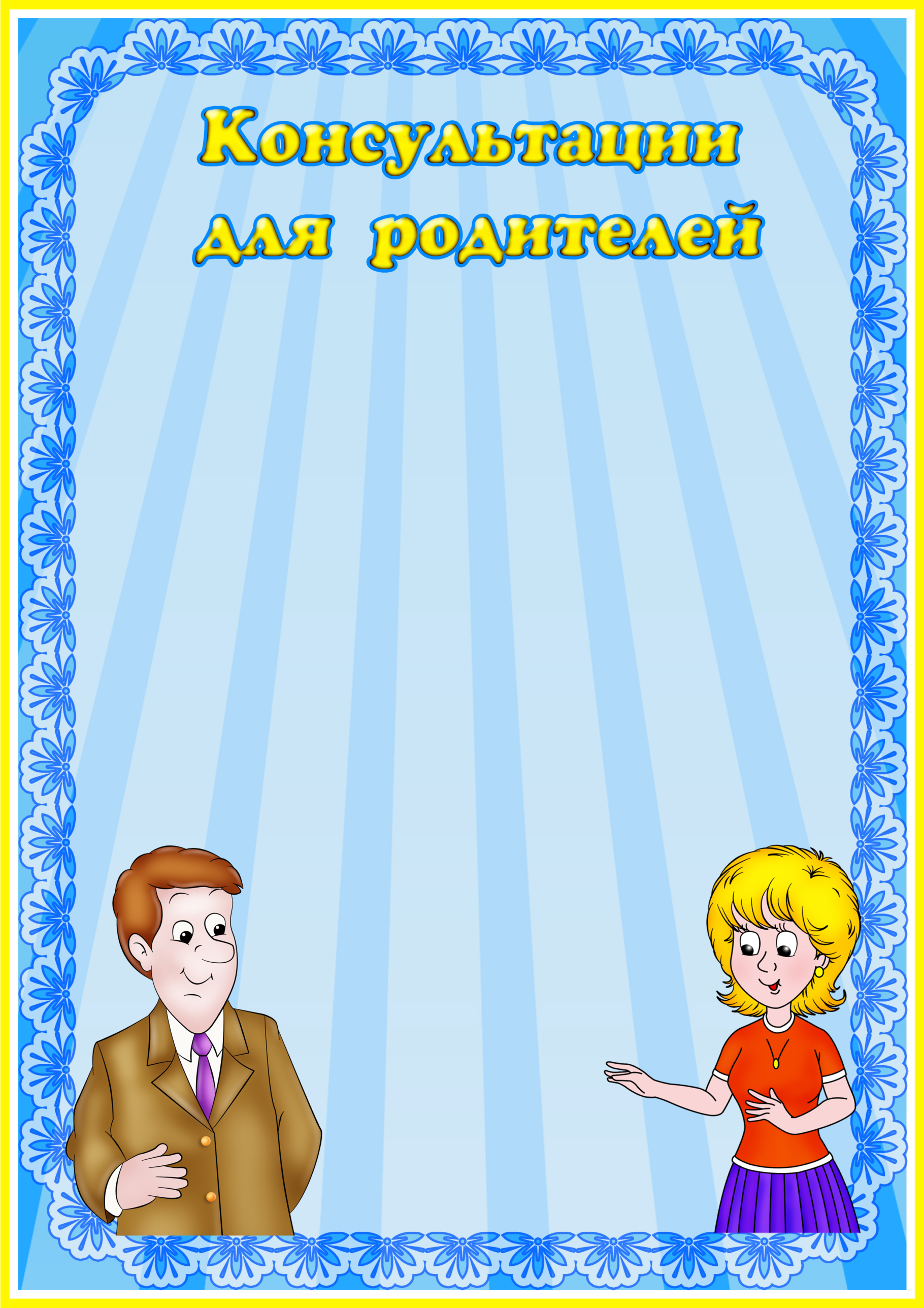                            Это важно знать каждому родителю!!!                      «Возрастные особенности детей 5-6 лет»Это возраст активного развития физических и познавательных способностей ребенка со сверстниками. Игра остается основным способом познания окружающего мира, хотя  меняются ее формы и содержание.Важным показателем этого возраста 5-6 лет является оценочное отношение ребенка к себе и другим. Дети могут критически относиться к некоторым своим недостаткам, могут давать личностные характеристики своим сверстникам, подмечать отношения между взрослым и взрослым или взрослым и ребенком. В играх на логику прослеживается и личностный аспект дошкольника. Правильно решив упражнение, ребенок радуется, чувствует уверенность в себе и желание побеждать. Есть дети, которые сдаются, не верят в свои силы и задача родителей, воспитателей, выработать у ребенка стремление победить. Важно, ребенок должен знать, что «Я могу». Но родители продолжают оставаться примером для детей. Если родители несут позитивную информацию, если у ребенка на душе хорошо, нет страха, обиды, тревоги, то любую информацию (личностную и интеллектуальную) можно заложить в ребёнка.  Достаточно часто в этом возрасте у детей появляется такая черта, как лживость, т.е. целенаправленное искажение истины. Развитию этой черты способствует нарушение детско – родительских отношений, когда близкий взрослый человек чрезмерной строгостью или негативным отношением блокирует развитие у ребенка позитивного самоощущения, уверенности в своих силах. И чтобы не потерять доверия взрослого, а часто и оградить себя от нападок, ребенок начинает придумывать оправдания своим оплошности, перекладывать вину на других.Нравственное развитие старшего дошкольника во многом зависит от степени участия в нем взрослого, так как именно в общении со взрослым ребенок узнает, осмысливает и интерпретирует нравственные нормы и правила. У ребенка необходимо формировать привычку нравственного поведения. Этому способствует создание проблемных ситуаций и включение в них детей в процессе повседневной жизни .